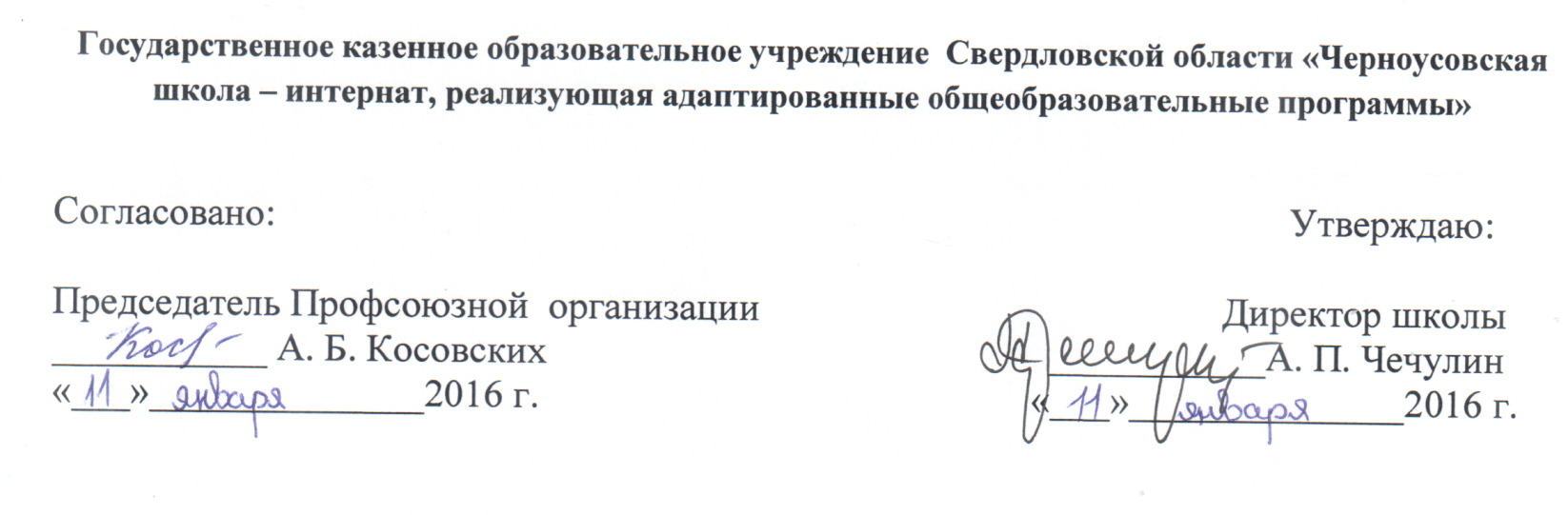 ПОЛОЖЕНИЕ № 1 об организации работы по охране труда в школе-интернате1.  Общие положения1.1. Настоящее Положение разработано в соответствии с требованиями законодательных и нормативно-правовых актов в области охраны труда:- Федеральный закон «Об основах охраны труда в Российской Федерации» от 17.07.99 года № 181-ФЗ;- Федеральный закон Российской Федерации от 29 декабря 2012 г. N 273-ФЗ"Об образовании в Российской Федерации";- «Трудовой кодекс Российской Федерации» от 30.12.2001 года№ 197-ФЗ;- «О службе охраны труда образовательного учреждения», приказ   Министерства образования Российской Федерации от 11.03.98 года № 662;- «ППР-2012 г.»;- «О проведении предупредительно-профилактических мероприятий по обеспечению безопасности в образовательных учреждениях», приказ Министерства образования Российской Федерации от  01.02.2000 года № 38-51 -02/38-06:- «О создании безопасных условий жизнедеятельности обучающихся в образовательных учреждениях», инструктивное письмо Министерства образования Российской Федерации от 12.07.2000 года № 22-06-788;1.2. Положение является основным локальным нормативным актом, регламентирующим управленческую деятельность в школе-интернате, направленную на обеспечение здоровых и безопасных условий образовательного и воспитательного процессов, предупреждение несчастных случаев и профессиональной заболеваемости.1.3. Положение устанавливает систему организации работы по охране труда в школе, а также функции и обязанности должностных и других лиц в этой работе, направленной на создание условий труда, отвечающих требованиям сохранения жизни и здоровья работников в процессе их трудовой деятельности и в связи с ней.1.4. Деятельность руководящих работников и специалиста школы-интерната в области охраны труда регламентируется законодательными и иными нормативными правовыми актами РФ и субъектов Российской Федерации,а также их должностными обязанностями по  охране  труда .Деятельность работников и воспитанников регламентируется инструкциями по  охране  труда.1.5. Должностные обязанности и инструкции по охране труда работников учреждения разрабатываются в соответствии с  законодательными и иными нормативными правовыми актами по  охране  труда  и обеспечению безопасности образовательного процесса.1.6. Работники учреждения несут персональную ответственность за выполнение должностных обязанностей, соблюдение требований, правил,инструкций и других нормативных правовых документов по охране труда и обеспечению безопасности образовательного процесса.2. Организация работы по охране труда в школе-интернате2.1. Организация работы по охране труда заключает следующие направления:· обеспечение безопасной организации труда (безопасной организации производства, безопасного состояния зданий, сооружений и территории организации, безопасного обслуживания и содержания рабочих мест, обучение работников охране труда, обеспечение работников средствами индивидуальной защиты, пропаганда охраны труда);· обеспечение благоприятных санитарно - гигиенических условий труда;· обеспечение благоприятных психофизиологических условий труда, режимов труда и отдыха.2.2. Оценка деятельности указанных направлений осуществляется по следующим видам работ:· деятельность по проведению аттестации рабочих мест по условиям труда;· деятельность специалиста по охране труда и комиссии по охране труда;· предоставление льгот и компенсаций за работу в неблагоприятных условиях труда;· организация обучения, проведения инструктажа и проверки знаний правил, норм и инструкций по охране труда;· планирование и реализация мероприятий по охране труда;· деятельность уполномоченных (доверенных) лиц по охране труда профессионального союза или трудового коллектива;· организация безопасного выполнения работ с повышенной опасностью.2.3. Основными критериями эффективности организации проведения работ по охране труда должны быть:· степень соответствия условий труда нормативным требованиям;· уровень производственного травматизма;· уровень организации работ по охране труда в школе-интернате;         Школа-интернат в рамках своих полномочий обеспечивает:2. 4. Разработку и утверждение «Положения об организации работы по охране труда в школе-интернате».Положение разрабатывается в школе-интернате, обсуждается на совете школы трудового коллектива, согласовывается с профсоюзной организацией, утверждается руководителем школы-интерната.2. 5. Финансирование мероприятий по созданию здоровых и безопасных условий труда и учебы.2. 6. Разработку, утверждение и пересмотр (не менее одного раза в пять лет) инструкций по охране труда:- инструкции для всех категорий работников;-инструкции по безопасности жизнедеятельности  воспитанников школы;- инструкции по правилам эксплуатации всех помещений и кабинетов повышенной опасности, всех видов учебного и технологического оборудования;- инструкции по мерам по обеспечению пожарной и электробезопасности;- планов эвакуации в случае возникновения пожара (на всех этажах, кабинетах и помещениях повышенной опасности).2 .7.  Создание комиссии  по охране труда и безопасности образовательного процесса.   2. 8. Безопасность сотрудников и воспитанников при эксплуатации капитальных сооружений и оборудования при осуществлении образовательногои воспитательного процессов.2. 9. В установленном порядке  сотрудников и воспитанников  спецодеждой, обувью, средствами индивидуальной защиты (СИЗ) в соответствии с нормами.2.10.  В установленном порядке обучение безопасным методам и приемам выполнения работ, проведение инструктажей по охране труда, прохождение работниками стажировки на рабочих местах и проверку их знаний требований охраны труда, проведение тренировок по выработке навыков в эвакуации, использовании СИЗ и коллективных средств защиты.2.11. Недопущение к работе лиц, не прошедших в установленном порядке обучение, инструктаж, стажировку и проверку знаний требований охраны труда.2.12. Недопущение работников к выполнению ими трудовых обязанностей без прохождения обязательных медицинских осмотров или при наличии у них медицинских противопоказаний.2.13. Проведение контроля за обеспечением безопасных условий трудового и образовательного процессов, за состоянием условий труда и учебы на рабочих и учебных местах, а также за правильностью применения работниками и обучающимися СИЗ и СКЗ.2.14. Проведение аттестации рабочих и учебных мест по условиям труда с последующей сертификацией работ по охране труда в учреждении.2.15. Проведение обязательных предварительных (при поступлении на работу) и периодических (в течение трудовой деятельности) медицинских осмотров (обследований) работников, внеочередных медицинских осмотров (обследований) работников по их просьбам.2.16. Информирование работников об условиях и охране груда на рабочих местах, о существующем риске повреждения здоровья и полагающихся им компенсациях и СИЗ.2.17. Предоставление органам государственного управления охраной труда, органам государственного надзора и контроля за соблюдением требований охраны труда информации и документов, необходимых для осуществления ими своих полномочий.2.18. Принятие мер по предотвращению аварийных ситуаций, сохранению жизни и здоровья работников и воспитанников при возникновении таких ситуаций, в том числе по оказанию пострадавшим первой медицинской помощи.2.19. Организацию и проведение расследования несчастных случаев в школе – интернат и профзаболеваний, а также расследование несчастных случаев с воспитанниками и сотрудниками.2.20. Обучение и проверку знаний требований охраны труда руководителей, сотрудников, а также повышение квалификации специалиста по охране труда в установленные сроки.2.21. Санитарно-бытовым и лечебно-профилактическим обслуживанием сотрудников и воспитанников в соответствии с требованиями охраны труда.2.22. Предоставление беспрепятственного допуска должностных лиц органов государственного управления охраны труда, органов государственного надзора, и контроля за соблюдением требований охраны труда, органов фонда социального страхования Российской Федерации для проведения проверок условий охраны труда, соблюдения установленного порядка расследований несчастных случаев и профзаболеваний.2.23. Выполнение предписаний органов государственного надзора и контроля за соблюдением требований охраны труда (Госпожнадзор, Госэнергонадзор, Госсанэпиднадзор, Котлонадзор) и рассмотрение представлений уполномоченных (доверенных лиц) по охране труда профсоюза или трудового коллектива об устранении выявленных нарушении законодательных и иных нормативно-правовых актов по охране труда.2.24. Обязательное социальное страхование от несчастных случаев в школе – интернат  и профзаболеваний.2.25. Другие функции по вопросам охраны труда и обеспечения безопасности образовательного процесса и пределах компетенции образовательного учреждения.3. Распределение функций и обязанностей по охране труда и обеспечения безопасности3.1. Директор школы-интернатаобеспечение безопасных условий и охраны труда,  управление охраной труда в школе осуществляет ее директор. создает комиссию по охране труда, которая подчиняется непосредственно директору школы или по его поручению его заместителю.осуществляет управление охраной труда и обеспечением безопасности в школе-интернате в соответствии с законодательством РФ и отраслевыми нормативными документами; несет ответственность за обеспечение безопасных условий и охраны труда, за жизнь и здоровье работников и воспитанников во время образовательного и воспитательного процессов;распределяет между работниками учреждения функции и обязанности по охране труда и обеспечением безопасности;осуществляет контроль за ведением обязательной документации, номенклатуры дел по охране труда;не допускает к работе лиц, не прошедших в установленном порядке обучение, инструктаж, стажировку и проверку знаний требований охраны труда, обязательные медицинские осмотры, а также лиц, имеющих медицинские противопоказания;обеспечивает своевременное представление в установленном порядке статистической отчетности по охране труда;осуществляет иные полномочия в области охраны труда и обеспечения безопасности, находящиеся в компетенции директора учреждения.3.2. Комиссия по охране трудаКомиссия по охране труда организует разработку раздела коллективного договора (соглашения) об охране труда, совместные действия работодателя и работников по обеспечению требований охраны труда, предупреждению производственного травматизма и профессиональных заболеваний, а также проведение проверок условий и охраны труда на рабочих местах и информирование работников о результатах указанных проверок.Комиссия по охране труда формируется на паритетной основе из представителей администрации и трудового коллектива, утверждается   приказом  директора школы-интерната перед началом учебного года.Комиссия по охране труда организует проведение проверок выполнения требований охраны труда и обеспечения безопасности при осуществлении образовательного и воспитательного процессов, информирование администрации и работников школы-интерната о результатах указанных проверок, а также сбор предложений к разделу коллективного договора (соглашения) об охране труда.3.3. Специалист по охране трудаОсуществляет организационно - методическое руководство деятельностью школы-интерната  в области охраны труда, обеспечивая при этом единый порядок организации и проведения работ по охране труда, и организует надзор за состоянием охраны труда в учреждении.Разрабатывает и вносит администрации предложения по дальнейшему улучшению организации работы, направленной на создание в школе-интернате здоровых и безопасных условий труда.Подготавливает программу улучшений условий и охраны труда.Организует и осуществляет методическое руководство, а также контролирует проведение в учреждении мероприятий по вопросам:- организации работы по охране труда в соответствии с настоящим Положением;- выполнения программы улучшений условий и охраны труда;- внедрения системы стандартов безопасности труда (ССБТ), технических решений и средств защиты с целью обеспечения безопасности и здоровых условий труда;- аттестации рабочих мест по условиям труда и сертификации работ по охране труда;- соблюдения Положения о расследовании и учете несчастных случаев  в учреждении;- обеспечения работающих спецодеждой, спецобувью и другими средствами индивидуальной защиты;- проведения медицинских осмотров.Участвует в расследовании несчастных случаев, ведет их учет.Проводит анализ состояния и причин производственного травматизма и профессиональной заболеваемости в школе-интернате и разрабатывает мероприятия по предупреждению несчастных случаев и профессиональных заболеваний, организует их внедрение.Проводит работу по организации обучения работающих безопасным приемам и методам труда.Организует обучение, проверку знаний и аттестацию по охране труда работников учреждения.Изучает и распространяет передовой опыт работы в области охраны труда, новейшие достижения науки и техники, а также другие прогрессивные решения, выполненные с целью обеспечения безопасных и здоровых условий труда работающих.Разрабатывает проекты инструкций по технике безопасности, правил и норм по охране труда, дает по ним заключения и организует работу по их внедрению.Рассматривает в установленном порядке письма, заявления и жалобы работников по вопросам охраны труда.Организует распространение информационных писем, обзоров случаев производственного травматизма, типовых инструкций, плакатов, видеофильмов и других наглядных и учебных материалов по охране труда.Вносит в администрацию учреждения предложения о привлечении к дисциплинарной и иной ответственности руководителей и лиц, ответственных за состояние охраны труда в учреждении, виновных в неудовлетворительном состоянии охраны труда и высоком уровне производственного травматизма.Осуществляет предупредительный надзор за строительством, реконструкцией и техническим перевооружением объектов школы-интерната в части соблюдения правил и норм охраны труда.Взаимодействует с органами государственного надзора. 3.4. Сотрудник школы-интерната Обязан соблюдать правила внутреннего трудового распорядка, знать и исполнять требования правил и инструкций по охране труда по своей специальности (работе), инструкций по безопасной эксплуатации оборудования, своевременно проходить обучение и проверку знаний по охране труда. Знать приемы оказания первой доврачебной помощи пострадавшим. Уметь пользоваться средствами пожаротушения.Перед началом работы должен осмотреть свое рабочее место в части соответствия его требованиям безопасности. О выявленных нарушениях сообщить своему непосредственному руководителю.Во время работы обязан выполнять правила и инструкции по охране труда по своей специальности (работе).Правильно применять средства индивидуальной и коллективной защиты;проходить обучение безопасным методам и приемам выполнения работ по охране труда, оказанию первой помощи при несчастных случаях на производстве, инструктаж по охране труда, стажировку на рабочем месте, проверку знаний требований охраны труда;Немедленно извещать своего непосредственного или вышестоящего руководителя о любой ситуации, угрожающей жизни и здоровью людей, о каждом  несчастном случае, происшедшим на производстве, или об ухудшении состояния своего здоровья, в том числе о проявлении признаков острого профессионального заболевания;проходить обязательные предварительные (при поступлении на работу) и периодические (в течение трудовой деятельности) медицинские осмотры.      Инженер по ОТ и ТБ    __________________________ Е. Ю. Берёзкина                  